О признании утратившим силу некоторых решений Совета муниципального района «Улётовский район» Забайкальского краяВ целях приведения нормативных правовых актов в соответствие с действующим законодательством, Совет муниципального района «Улётовский район» Забайкальского края решил:1. Признать утратившими силу:- решение Совета муниципального района «Улётовский район» Забайкальского края от 25.01.2018 № 40 «О передаче части полномочий муниципального района «Улётовский район» Забайкальского края» сельскому поселению «Улётовское» муниципального района «Улётовский район» на 2018 год»;- решение Совета муниципального района «Улётовский район» Забайкальского края от 25.01.2018 № 47 «О передаче части полномочий муниципального района «Улётовский район» Забайкальского края» сельскому поселению «Горекацанское» муниципального района «Улётовский район» на 2018 год»;- решение Совета муниципального района «Улётовский район» Забайкальского края от 25.01.2018 № 48 «О передаче части полномочий муниципального района «Улётовский район» Забайкальского края» сельскому поселению «Улётовское» муниципального района «Улётовский район» на 2018 год»;- решение Совета муниципального района «Улётовский район» Забайкальского края от 25.01.2018 №49 «О передаче части полномочий муниципального района «Улётовский район» Забайкальского края» сельскому поселению «Аблатуйское» муниципального района «Улётовский район» на 2018 год»;- решение Совета муниципального района «Улётовский район» Забайкальского края от 25.01.2018 №50 «О передаче части полномочий муниципального района «Улётовский район» Забайкальского края» сельскому поселению «Артинское» муниципального района «Улётовский район» на 2018 год»;- решение Совета муниципального района «Улётовский район» Забайкальского края № 25.01.2018 № 51 «О передаче части полномочий муниципального района «Улётовский район» Забайкальского края» сельскому поселению «Ленинское» муниципального района «Улётовский район» на 2018 год»;- решение Совета муниципального района «Улётовский район» Забайкальского края от 25.01.2018 № 52 «О передаче части полномочий муниципального района «Улётовский район» Забайкальского края» сельскому поселению «Тангинское» муниципального района «Улётовский район» на 2018 год»; - решение Совета муниципального района «Улётовский район» Забайкальского края от 25.01.2018 № 53 «О передаче части полномочий муниципального района «Улётовский район» Забайкальского края» сельскому поселению «Хадактинское» муниципального района «Улётовский район» на 2018 год»;- решение Совета муниципального района «Улётовский район» Забайкальского края от 25.01.2018 № 54 «О передаче части полномочий муниципального района «Улётовский район» Забайкальского края» сельскому поселению «Доронинское» муниципального района «Улётовский район» на 2018 год»;- решение Совета муниципального района «Улётовский район» Забайкальского края от 25.01.2018 № 55 «О передаче части полномочий муниципального района «Улётовский район» Забайкальского края» сельскому поселению «Николаевское» муниципального района «Улётовский район» на 2018 год»;- решение Совета муниципального района «Улётовский район» Забайкальского края от 25.01.2018 № 56 «О передаче части полномочий муниципального района «Улётовский район» Забайкальского края» сельскому поселению «Аблатуйское» муниципального района «Улётовский район» на 2018 год»;- решение Совета муниципального района «Улётовский район» Забайкальского края от 25.01.2018 № 57 «О передаче части полномочий муниципального района «Улётовский район» Забайкальского края» сельскому поселению «Хадактинское» муниципального района «Улётовский район» на 2018 год»;- решение Совета муниципального района «Улётовский район» Забайкальского края от 25.01.2018 № 58 «О передаче части полномочий муниципального района «Улётовский район» Забайкальского края» сельскому поселению «Николаевское» муниципального района «Улётовский район» на 2018 год»;- решение Совета муниципального района «Улётовский район» Забайкальского края от 25.01.2018 № 59 «О передаче части полномочий муниципального района «Улётовский район» Забайкальского края» сельскому поселению «Доронинское» муниципального района «Улётовский район» на 2018 год»;- решение Совета муниципального района «Улётовский район» Забайкальского края от 25.01.2018 № 60 «О передаче части полномочий муниципального района «Улётовский район» Забайкальского края» сельскому поселению «Горекацанское» муниципального района «Улётовский район» на 2018 год»;- решение Совета муниципального района «Улётовский район» Забайкальского края от 25.01.2018 № 61 «О передаче части полномочий муниципального района «Улётовский район» Забайкальского края» сельскому поселению «Улётовское» муниципального района «Улётовский район» на 2018 год»;- решение Совета муниципального района «Улётовский район» Забайкальского края от 25.01.2018 № 62 «О передаче части полномочий муниципального района «Улётовский район» Забайкальского края» сельскому поселению «Тангинское» муниципального района «Улётовский район» на 2018 год»;- решение Совета муниципального района «Улётовский район» Забайкальского края от 25.01.2018 № 63 «О передаче части полномочий муниципального района «Улётовский район» Забайкальского края» сельскому поселению «Ленинское» муниципального района «Улётовский район» на 2018 год»;  - решение Совета муниципального района «Улётовский район» Забайкальского края от 25.01.2018 № 64 «О передаче части полномочий муниципального района «Улётовский район» Забайкальского края» сельскому поселению «Артинское» муниципального района «Улётовский район» на 2018 год»;   - решение Совета муниципального района «Улётовский район» Забайкальского края от 25.01.2018 № 65 «О передаче части полномочий муниципального района «Улётовский район» Забайкальского края» сельскому поселению «Артинское» муниципального района «Улётовский район» на 2018 год»;- решение Совета муниципального района «Улётовский район» Забайкальского края от 25.01.2018 № 66 «О передаче части полномочий муниципального района «Улётовский район» Забайкальского края» сельскому поселению «Горекацанское» муниципального района «Улётовский район» на 2018 год»;- решение Совета муниципального района «Улётовский район» Забайкальского края от 25.01.2018 № 67 «О передаче части полномочий муниципального района «Улётовский район» Забайкальского края» сельскому поселению «Доронинское» муниципального района «Улётовский район» на 2018 год»;- решение Совета муниципального района «Улётовский район» Забайкальского края от 25.01.2018 № 68 «О передаче части полномочий муниципального района «Улётовский район» Забайкальского края» сельскому поселению «Ленинское» муниципального района «Улётовский район» на 2018 год»;- решение Совета муниципального района «Улётовский район» Забайкальского края от 25.01.2018 № 69 «О передаче части полномочий муниципального района «Улётовский район» Забайкальского края» сельскому поселению «Николаевское» муниципального района «Улётовский район» на 2018 год»;- решение Совета муниципального района «Улётовский район» Забайкальского края от 25.01.2018 № 70 «О передаче части полномочий муниципального района «Улётовский район» Забайкальского края» сельскому поселению «Тангинское» муниципального района «Улётовский район» на 2018 год»;- решение Совета муниципального района «Улётовский район» Забайкальского края от 25.01.2018 № 71 «О передаче части полномочий муниципального района «Улётовский район» Забайкальского края» сельскому поселению «Хадактинское» муниципального района «Улётовский район» на 2018 год»;- решение Совета муниципального района «Улётовский район» Забайкальского края от 25.01.2018 № 72 «О передаче части полномочий муниципального района «Улётовский район» Забайкальского края» сельскому поселению «Улётовское» муниципального района «Улётовский район» на 2018 год»;- решение Совета муниципального района «Улётовский район» Забайкальского края от 25.01.2018 № 73 «О передаче части полномочий муниципального района «Улётовский район» Забайкальского края» сельскому поселению «Аблатуйское» муниципального района «Улётовский район» на 2018 год»;- решение Совета муниципального района «Улётовский район» Забайкальского края от 25.01.2018 № 74 «О передаче части полномочий муниципального района «Улётовский район» Забайкальского края» сельскому поселению «Аблатуйское» муниципального района «Улётовский район» на 2018 год»;- решение Совета муниципального района «Улётовский район» Забайкальского края от 25.01.2018 № 75 «О передаче части полномочий муниципального района «Улётовский район» Забайкальского края» сельскому поселению «Улётовское» муниципального района «Улётовский район» на 2018 год»;- решение Совета муниципального района «Улётовский район» Забайкальского края от 25.01.2018 № 76 «О передаче части полномочий муниципального района «Улётовский район» Забайкальского края» сельскому поселению «Ленинское» муниципального района «Улётовский район» на 2018 год»;- решение Совета муниципального района «Улётовский район» Забайкальского края от 25.01.2018 № 77 «О передаче части полномочий муниципального района «Улётовский район» Забайкальского края» сельскому поселению «Горекацанское» муниципального района «Улётовский район» на 2018 год»;- решение Совета муниципального района «Улётовский район» Забайкальского края от 25.01.2018 № 78 «О передаче части полномочий муниципального района «Улётовский район» Забайкальского края» сельскому поселению «Доронинское» муниципального района «Улётовский район» на 2018 год»;- решение Совета муниципального района «Улётовский район» Забайкальского края от 25.01.2018 № 79 «О передаче части полномочий муниципального района «Улётовский район» Забайкальского края» сельскому поселению «Улётовское» муниципального района «Улётовский район» на 2017 год»;- решение Совета муниципального района «Улётовский район» Забайкальского края от 25.01.2018 № 80 «О передаче части полномочий муниципального района «Улётовский район» Забайкальского края» сельскому поселению «Артинское» муниципального района «Улётовский район» на 2018 год»;- решение Совета муниципального района «Улётовский район» Забайкальского края от 25.01.2018 № 81 «О передаче части полномочий муниципального района «Улётовский район» Забайкальского края» сельскому поселению «Тангинское» муниципального района «Улётовский район» на 2018 год»;- решение Совета муниципального района «Улётовский район» Забайкальского края от 25.01.2018 № 82 «О передаче части полномочий муниципального района «Улётовский район» Забайкальского края» сельскому поселению «Аблатуйское» муниципального района «Улётовский район» на 2018 год»;- решение Совета муниципального района «Улётовский район» Забайкальского края от 25.01.2018 № 83 «О передаче части полномочий муниципального района «Улётовский район» Забайкальского края» сельскому поселению «Хадактинское» муниципального района «Улётовский район» на 2017 год»;- решение Совета муниципального района «Улётовский район» Забайкальского края от 25.01.2018 № 84 «О передаче части полномочий муниципального района «Улётовский район» Забайкальского края» сельскому поселению «Николаевское» муниципального района «Улётовский район» на 2018 год»;- решение Совета муниципального района «Улётовский район» Забайкальского края от 25.01.2018 № 84-А «О передаче части полномочий муниципального района «Улётовский район» Забайкальского края» сельскому поселению «Доронинское» муниципального района «Улётовский район» на 2018 год»;- решение Совета муниципального района «Улётовский район» Забайкальского края от 25.01.2018 № 85 «О передаче части полномочий муниципального района «Улётовский район» Забайкальского края» сельскому поселению «Аблатуйское» муниципального района «Улётовский район» на 2018 год»;- решение Совета муниципального района «Улётовский район» Забайкальского края от 25.01.2018 №86 «О передаче части полномочий муниципального района «Улётовский район» Забайкальского края» сельскому поселению «Ленинское» муниципального района «Улётовский район» на 2018 год»;- решение Совета муниципального района «Улётовский район» Забайкальского края от 25.01.2018 № 87 «О передаче части полномочий муниципального района «Улётовский район» Забайкальского края» сельскому поселению «Улётовское» муниципального района «Улётовский район» на 2018 год»;- решение Совета муниципального района «Улётовский район» Забайкальского края от 25.01.2018 № 88 «О передаче части полномочий муниципального района «Улётовский район» Забайкальского края» сельскому поселению «Горекацанское» муниципального района «Улётовский район» на 2018 год»;- решение Совета муниципального района «Улётовский район» Забайкальского края от 25.01.2018 № 89 «О передаче части полномочий муниципального района «Улётовский район» Забайкальского края» сельскому поселению «Николаевское» муниципального района «Улётовский район» на 2018 год»;- решение Совета муниципального района «Улётовский район» Забайкальского края от 25.01.2018 № 90 «О передаче части полномочий муниципального района «Улётовский район» Забайкальского края» сельскому поселению «Артинское» муниципального района «Улётовский район» на 2018 год»;- решение Совета муниципального района «Улётовский район» Забайкальского края от 25.01.2018 № 91 «О передаче части полномочий муниципального района «Улётовский район» Забайкальского края» сельскому поселению «Тангинское» муниципального района «Улётовский район» на 2018 год»;- решение Совета муниципального района «Улётовский район» Забайкальского края от 25.01.2018 № 92 «О передаче части полномочий муниципального района «Улётовский район» Забайкальского края» сельскому поселению «Хадактинское» муниципального района «Улётовский район» на 2018 год»;- решение Совета муниципального района «Улётовский район» Забайкальского края от 24.07.2018 № 126 «О передаче части полномочий муниципального района «Улётовский район» Забайкальского края» сельскому поселению «Аблатуйское» муниципального района «Улётовский район» на 2018 год»;- решение Совета муниципального района «Улётовский район» Забайкальского края от 24.07.2018 № 127 «О передаче части полномочий муниципального района «Улётовский район» Забайкальского края» сельскому поселению «Артинское» муниципального района «Улётовский район» на 2018 год»;- решение Совета муниципального района «Улётовский район» Забайкальского края от 24.07.2018 № 128 «О передаче части полномочий муниципального района «Улётовский район» Забайкальского края» сельскому поселению «Горекацанское» муниципального района «Улётовский район» на 2018 год»;- решение Совета муниципального района «Улётовский район» Забайкальского края от 24.07.2018 № 129 «О передаче части полномочий муниципального района «Улётовский район» Забайкальского края» сельскому поселению «Доронинское» муниципального района «Улётовский район» на 2018 год»;- решение Совета муниципального района «Улётовский район» Забайкальского края от 24.07.2018 № 130 «О передаче части полномочий муниципального района «Улётовский район» Забайкальского края» сельскому поселению «Николаевское» муниципального района «Улётовский район» на 2018 год»;- решение Совета муниципального района «Улётовский район» Забайкальского края от 24.07.2018 № 131 «О передаче части полномочий муниципального района «Улётовский район» Забайкальского края» сельскому поселению «Тангинское» муниципального района «Улётовский район» на 2018 год»;- решение Совета муниципального района «Улётовский район» Забайкальского края от 24.07.2018 № 132 «О передаче части полномочий муниципального района «Улётовский район» Забайкальского края» сельскому поселению «Ленинское» муниципального района «Улётовский район» на 2018 год»;- решение Совета муниципального района «Улётовский район» Забайкальского края от 24.07.2018 №133 «О передаче части полномочий муниципального района «Улётовский район» Забайкальского края» сельскому поселению «Улётовское» муниципального района «Улётовский район» на 2018 год»;- решение Совета муниципального района «Улётовский район» Забайкальского края от 24.07.2018 №134 «О передаче части полномочий муниципального района «Улётовский район» Забайкальского края» сельскому поселению «Хадактинское» муниципального района «Улётовский район» на 2018 год»;- решение Совета муниципального района «Улётовский район» Забайкальского края от 26.09.2018 № 148 «О передаче части полномочий муниципального района «Улётовский район» Забайкальского края» сельскому поселению «Аблатуйское» муниципального района «Улётовский район» на 2018 год»;- решение Совета муниципального района «Улётовский район» Забайкальского края от 24.09.2018 № 149 «О передаче части полномочий муниципального района «Улётовский район» Забайкальского края» сельскому поселению «Артинское» муниципального района «Улётовский район» на 2018 год»;- решение Совета муниципального района «Улётовский район» Забайкальского края от 24.07.2018 № 150 «О передаче части полномочий муниципального района «Улётовский район» Забайкальского края» сельскому поселению «Горекацанское» муниципального района «Улётовский район» на 2018 год»;- решение Совета муниципального района «Улётовский район» Забайкальского края от 24.07.2018 № 151 «О передаче части полномочий муниципального района «Улётовский район» Забайкальского края» сельскому поселению «Доронинское» муниципального района «Улётовский район» на 2018 год»;- решение Совета муниципального района «Улётовский район» Забайкальского края от 24.07.2018 № 152 «О передаче части полномочий муниципального района «Улётовский район» Забайкальского края» сельскому поселению «Ленинское» муниципального района «Улётовский район» на 2018 год»;- решение Совета муниципального района «Улётовский район» Забайкальского края от 24.07.2018 № 153 «О передаче части полномочий муниципального района «Улётовский район» Забайкальского края» сельскому поселению «Николаевское» муниципального района «Улётовский район» на 2018 год»;- решение Совета муниципального района «Улётовский район» Забайкальского края от 24.07.2018 № 154 «О передаче части полномочий муниципального района «Улётовский район» Забайкальского края» сельскому поселению «Тангинское» муниципального района «Улётовский район» на 2018 год»;- решение Совета муниципального района «Улётовский район» Забайкальского края от 24.07.2018 № 155 «О передаче части полномочий муниципального района «Улётовский район» Забайкальского края» сельскому поселению «Хадактинское» муниципального района «Улётовский район» на 2018 год»;- решение Совета муниципального района «Улётовский район» Забайкальского края от 24.07.2018 № 156 «О передаче части полномочий муниципального района «Улётовский район» Забайкальского края» сельскому поселению «Хадактинское» муниципального района «Улётовский район» на 2018 год»;- решение Совета муниципального района «Улётовский район» Забайкальского края от 14.12.2018 № 168 «О внесении изменений в решение Совета муниципального района «Улётовский район» Забайкальского края от 24.07.2018 № 125 «О внесении изменений в соглашение «О передаче осуществления части полномочий муниципального района «Улётовский район» Забайкальского края сельскому поселению «Улётовское» муниципального района «Улётовский район» по решению вопроса местного значения, установленных пунктом 5 статьи 14 Федерального закона №131-ФЗ от 06.10.2003 «Об общих принципах организации местного самоуправления в Российской Федерации»от 30.01.2018 № 1/2018»;- решение Совета муниципального района «Улётовский район» Забайкальского края от 22.08.2018 № 136 «О передаче части полномочий муниципального района «Улётовский район» Забайкальского края» сельскому поселению «Улётовское» муниципального района «Улётовский район» на 2018 год»;- решение Совета муниципального района «Улётовский район» Забайкальского края от 31.10.2018 № 163 «О передаче части полномочий муниципального района «Улётовский район» Забайкальского края» сельскому поселению «Улётовское» муниципального района «Улётовский район» на 2018 год»;- решение Совета муниципального района «Улётовский район» Забайкальского края от 15.06.2018 № 116 «О передаче части полномочий муниципального района «Улётовский район» Забайкальского края» сельскому поселению «Ленинское» муниципального района «Улётовский район» на 2018 год»;- решение Совета муниципального района «Улётовский район» Забайкальского края от 24.07.2018 № 125 «О внесении изменений в соглашение «О передаче осуществления части полномочий муниципального района «Улётовский район» Забайкальского края сельскому поселению «Улётовское» муниципального района «Улётовский район» по решению вопроса местного значения, установленных пунктом 5 статьи 14 Федерального закона №131-ФЗ от 06.10.2003 «Об общих принципах организации местного самоуправления в Российской Федерации» от 30.01.2018 № 1/2018».     - решение Совета муниципального района «Улётовский район» от 22.10.2008 № 4 «О создании Совета по развитию предпринимательской деятельности при главе муниципального района «Улётовский район».    - решение Совета муниципального района «Улётовский район»от 26.05.2015 №.177 «О внесении изменений в решение Совета муниципального района «Улётовский район» от 22.10.2008 № 4 «О создании Совета по развитию предпринимательской деятельности при главе муниципального района «Улётовский район».     - решение Совета муниципального района «Улётовский район» от 15.06.2018 № 119 «О внесении изменений в решение Совета муниципального района «Улётовский район» от 22.10.2008 № 4 «О создании Совета по развитию предпринимательской деятельности при главе муниципального района «Улётовский район».     - решение Совета муниципального района «Улётовский район» № 162 от 31.10.2018 «О внесении изменений в решение Совета муниципального района «Улётовский район» от 22.10.2008 № 4 «О создании Совета по развитию предпринимательской деятельности при главе муниципального района «Улётовский район».5. Настоящее решение официально опубликовать путём размещения  (обнародования) на официальном сайте муниципального района «Улётовский район» Забайкальского края в информационно-телекоммуникационной сети «Интернет» - http://улёты.забайкальскийкрай.рф/.Глава муниципального района«Улётовский район»                                                            А.И.Синкевич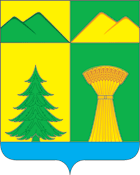 СОВЕТ МУНИЦИПАЛЬНОГО РАЙОНА«УЛЁТОВСКИЙ РАЙОН»ЗАБАЙКАЛЬСКОГО КРАЯРЕШЕНИЕСОВЕТ МУНИЦИПАЛЬНОГО РАЙОНА«УЛЁТОВСКИЙ РАЙОН»ЗАБАЙКАЛЬСКОГО КРАЯРЕШЕНИЕСОВЕТ МУНИЦИПАЛЬНОГО РАЙОНА«УЛЁТОВСКИЙ РАЙОН»ЗАБАЙКАЛЬСКОГО КРАЯРЕШЕНИЕСОВЕТ МУНИЦИПАЛЬНОГО РАЙОНА«УЛЁТОВСКИЙ РАЙОН»ЗАБАЙКАЛЬСКОГО КРАЯРЕШЕНИЕ26 апреля 2019 года26 апреля 2019 года                  № 338с.Улёты